KONTAKTPERSONER SKOLE OG BARNEHAGE 2016/2017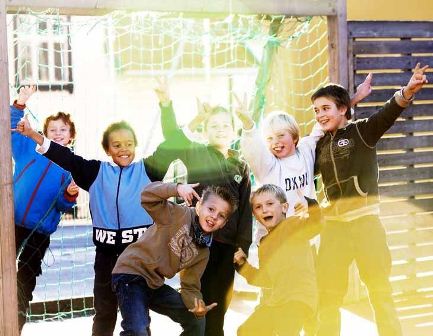 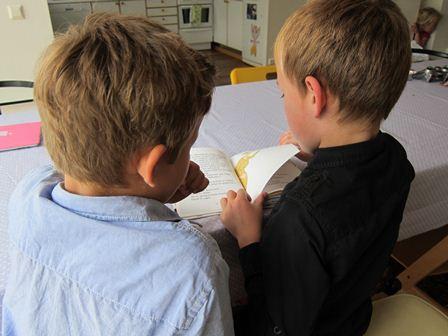 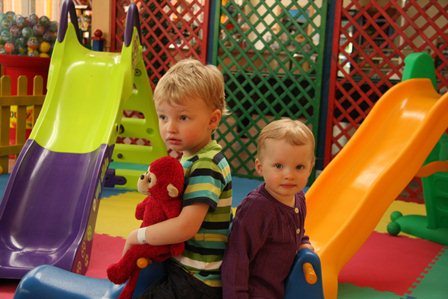 	Sentralbord PPT tlf. 51507401Felles mail PPT: oppvekst.ppt.adm@stavanger.kommune.noVirksomhetsleder Bjørg T. Klokk, tlf. 51508777/90655882, bjorg.klokk@stavanger.kommune.noSeksjonsleder  grunnskole sørLillian D. Fitjar, tlf. 51508276/95048739, lillian.dahl.fitjar@stavanger.kommune.noSeksjonsleder grunnskole nordElse Marie Vassdal, tlf. 51508783/97143941, else.marie.vassdal@stavanger.kommune.no Seksjonsleder førskole sørBerit Refsland, tlf.  51507459/91676319, berit.refsland@stavanger.kommune.noSeksjonsleder førskole nordLiv Nina Hustoft, tlf 51507565/ 93680101, liv.nina.hustoft@stavanger.kommune.noMerkantilWenche Økland 51 50 72 15/995 33 476Anne-Beth Foulkes 51 50 74 01, Monica Hennes Kaada 51 50 74 01          BydekkendeGrunnskole seksjon sørVirksomhetsleder: Bjørg T. KlokkSeksjonsleder: Lillian Dahl FitjarGrunnskole seksjon sørVirksomhetsleder: Bjørg T. KlokkSeksjonsleder: Lillian Dahl FitjarGrunnskole seksjon sørVirksomhetsleder: Bjørg T. KlokkSeksjonsleder: Lillian Dahl FitjarSkoleKontaktperson 1Kontaktperson 2GosenSTOLTHeidi S. BorgersrudJon Eirik NæsheimHelena T. PerssonHafrsfjordEva OwrenElin SolliKvernevikBjørg T. KlokkEva OwrenMadlamarkSTOLTTorill KrokenJon Eirik NæsheimHeidi S. BorgersrudMadlavollSTOLTIngebjørg TønnesenAnette V. BallIngrid SolemJon Eirik NæsheimRevheimSilje MæleHeidi S. BorgersrudSmioddenElin SolliTorill KrokenSundeAnita HapnesSiv M. FinnestadAuglendHørselsavdelingAnita Hapnes Liv K. AuestadElin SolliGauselSTOLTSilje MæleElin SolliGauteseteLillian D. FitjarHelena T. PerssonGodesetSilje MæleLillian Dahl FitjarHinnaSTOLTHeidi S. BorgersrudSilje MæleJåttenEva OwrenLisa AusthamnKristianslystIngrid SolemHelena T. PerssonKvalebergLisa AusthamnJorunn-Marie M. RødneSteinerskolenLillian D. FitjarIngrid SolemTjensvollSiv M. FinnestadTorill KrokenUllandhaugSilje MæleHelena T. PerssonVaulenIngrid SolemLisa AusthamnStavanger kristne grunnskoleLillian D. FitjarSiv M. FinnestadGrunnskole seksjon nordVirksomhetsleder: Bjørg T. KlokkSeksjonsleder: Else Marie VassdalGrunnskole seksjon nordVirksomhetsleder: Bjørg T. KlokkSeksjonsleder: Else Marie VassdalGrunnskole seksjon nordVirksomhetsleder: Bjørg T. KlokkSeksjonsleder: Else Marie VassdalSkoleKontaktperson 1Kontaktperson 2ByfjordSolfrid M. LarsenBodil Hauken/Kirsten ThueEiganesSTOLTBodil HaukenAnette V. BallMari HakkestadKampenBjørg-OddrunnH. LandaVibeke B. Egedahl/Kirsten ThueKannikHelge GaltaElse Marie VassdalLassaHelge GaltaVibeke B. EgedahlTastaSTOLTMari HakkestadAnette V. BallSolfrid M. LarsenTastaruståSTOLTSolfrid M. LarsenHeidi S. BorgersrudKirsten ThueTastavedenHelge GaltaKari KallevikTeinåSTOLTKari KallevikHeidi S. BorgersrudHelge GaltaVardenesGrethe RisangerAnne WilsonVåland Anne WilsonKari KallevikAustbøMari HakkstadVibeke B. EgedahlBuøyTorill HåkonsenBodil HaukenHundvågBjørg-Oddrunn H.LandaGrethe RisangerJohannes LSLillian D. FitjarElse Marie VassdalBrit RøisliJohannes LS - voksneBjørg KlokkThor BrunværLundeSTOLTSolfrid M. LarsenAnette V. BallVibeke B. EgedahlLendenBjørg T. KlokkElse Marie Vassdal/Lillian D. FitjarNylundAnne WilsonKari Kallevik/Kirsten ThueRoaldsøyJorunn-Marie M. RødneBrit RøisliSkeieGrethe RisangerBjørg-OddrunnH. LandaSt. SvithunElse Marie VassdalThor Brunvær/Mari HakkestadStorhaugBjørg-OddrunnH. LandaBodil Hauken/Kirsten ThueVassøyBjørg-OddrunnH. LandaAnita HapnesKF skolenVibeke B. EgedahlMari HakkestadMontessori skolenHundvågBjørg KlokkHelge GaltaFørskole seksjon sørVirksomhetsleder: Bjørg T. KlokkSeksjonsleder: Berit RefslandBarnehageneKontaktpersonerTrine AndaIren EgelandsdalRagnhild T. EikAnne KjellevoldLisbeth LuraTove MarkhusJanne G. SelsengBarbro K. VågenFørskole seksjon nordVirksomhetsleder: Bjørg T. KlokkSeksjonsleder: Liv Nina HustoftBarnehageKontaktpersonerInger Marie KnutsenDaniella Maglio, permisjonTone Lunde OhnaMerethe WathneLene VestadDagmar Janne ØrkeLogopederMari Anne ChapmanChristina L. GreeneAud Jorunn HaugsgjerdMerete HaugstadMarte HåkonsenVibeche OlsenRenate Skogmo HansenEivind VikhagenAudiopedagogLiv K. AuestadSynspedagogAina B. Jacobsen